Antrag auf Gewährung eines Familienstipendiums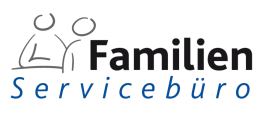 Der Versuch, Studium und Familie zu vereinbaren, führt für viele Studierende oft zu erheblichen Belastungen. Mit der Erstellung der Abschlussarbeit entsteht zudem ein besonderer Arbeitsaufwand. Das Familienstipendium der Universität Siegen möchte deshalb Studierende im Bachelor- oder Masterstudi-um mit Familienverantwortung in finanziell schwierigen Situationen dabei unterstützen, den Abschluss zu erlangen.1. Angaben zur/m Antragsteller*in2. Angaben zum Studium3. Angaben zur familiären Situation4. Angaben zur BetreuungssituationSituation der Kinderbetreuung (inkl. Betreuungsumfang, beteiligte Personen, Fremdbetreuungsumfang):Situation der Pflege (inkl. Verantwortung, Betreuungsumfang, beteiligte Personen, Betreuung durch Dienstleister):5. Angaben zur finanziellen Situation(inkl. Angaben zu allen Einkünften, auch der/des Partner*in, alle weiteren finanziellen Unterstützungen)6. Einsatz des StipendiumsWie wird Sie das Stipendium im Alltag entlasten? Wofür möchten Sie das Geld beanspruchen?8. Bestätigung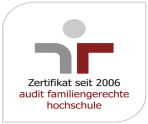 Name, VornameMatrikelnummerAdresseTelefonnummerEmailFakultätStudiengangSemesterzahl bei AntragstellungTitel der AbschlussarbeitBetreuer*in der ArbeitFamilienstandWohnsituation ohne Partner*in
 mit Partner*in ohne Partner*in
 mit Partner*in ohne Partner*in
 mit Partner*in/zu pflegende AngehörigeZu betreuende/s/r Kind/Angehörige*rWeiteres Kind/Angehörige*rWeiteres Kind/Angehörige*rName, VornameGeburtsdatumBeigefügter Nachweis Kopie Geburtsurkunde
 ärztl. Bescheinigung über Pflegebedürftigkeit Kopie Geburtsurkunde
 ärztl. Bescheinigung über Pflegebedürftigkeit Kopie Geburtsurkunde
 ärztl. Bescheinigung über PflegebedürftigkeitHiermit bestätige ich, dass alle Angaben vollständig und wahrheitsgemäß sind.____________________________                                    ___________________________________Datum                                                                                 Unterschrift